от «_15_» ___05___ 2020 г.		                                                                          № __448__О проведении ежегодного городскогоконкурса по благоустройству города Мирного«Мой дом. Мой двор. Мой подъезд.» В рамках мероприятий, посвященных Дню города Мирного и алмазодобывающей промышленности, в целях воспитания у населения городского патриотизма, привлечения внимания общественности к проблемам благоустройства и озеленения города, наведения в нем чистоты и порядка, активизации деятельности городских служб, общественных формирований граждан по месту жительства (ТСЖ, ТОСы, дворовые комитеты), городская Администрация постановляет:Объявить с 22 мая по 03 июля 2020 ежегодный конкурс по благоустройству города «Мой дом. Мой двор. Мой подъезд.», посвященный Дню города Мирного и алмазодобывающей промышленности.Утвердить прилагаемый состав городской конкурсной комиссии.Координатору конкурса МКУ «УЖКХ» МО «Город Мирный»                  (Е.В. Болдуев) совместно с комиссией организовать проведение конкурса в соответствии с Положением о ежегодном городском конкурсе по благоустройству города «Мой дом. Мой двор. Мой подъезд.», утвержденным Постановлением городской Администрации от 10.06.2009 № 191.Источник финансирования – средства местного бюджета КБК 801-0503-2320010090-350-296, КБК 801-0503-2320010090-244-349 - «Мой дом. Мой двор. Мой подъезд.».Опубликовать настоящее Постановление в порядке, установленном Уставом МО «Город Мирный». Контроль исполнения настоящего Постановления оставляю за собой.И.о. Главы города							                     С.Ю. МедведьУТВЕРЖДЕН  Постановлением городской  Администрации от «____»  ________2020 год № _______Состав городской конкурсной комиссии по проведению ежегодного городского конкурса «Мой дом. Мой двор. Мой подъезд.»АДМИНИСТРАЦИЯМУНИЦИПАЛЬНОГО ОБРАЗОВАНИЯ«Город Мирный»МИРНИНСКОГО РАЙОНАПОСТАНОВЛЕНИЕ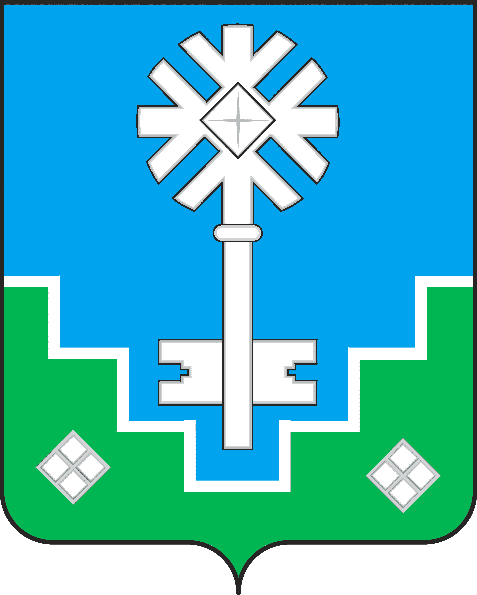 МИИРИНЭЙ ОРОЙУОНУН«Мииринэй куорат»МУНИЦИПАЛЬНАЙ ТЭРИЛЛИИ ДЬАhАЛТАТАУУРААХ1-й Заместитель Главы Администрации по ЖКХ, имущественным и земельным отношениям, председатель комиссииС.Ю. МедведьДепутат городского Совета, председатель комиссии по вопросам ЖКХ и отраслям промышленности,  заместитель председателя комиссииВ.Н. ТрушковНачальник Производственного отдела МКУ «УЖКХ» МО «Город Мирный», секретарь комиссииИ.А. СосуноваЧлены комиссии:  Директор МКУ «УЖКХ» МО «Город Мирный»Е.В. БолдуевНачальник УА и Г городской Администрации, главный архитектор г. Мирного С. А. СафоноваНачальник отдела по связям с общественностью и СМИ городской Администрации О.А. ГуляеваНачальник отдела социальной политики городской АдминистрацииЕ.Б. Жаркинбекова